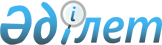 2009 жылға арналған аудандық бюджет туралы
					
			Күшін жойған
			
			
		
					Солтүстік Қазақстан облысы Аққайың ауданы мәслихатының 2008 жылғы 26 желтоқсандағы N 10-3 шешімі. Солтүстік Қазақстан облысының Аққайың ауданының Әділет басқармасында 2009 жылғы 3 ақпанда N 13-2-95 тіркелді. Күші жойылды (Солтүстік Қазақстан облысы Әділет департаментінің 2013 жылғы 2 сәуірдегі № 04-07/1933 хаты)      Ескерту. Күші жойылды (Солтүстік Қазақстан облысы Әділет департаментінің 02.04.2013 № 04-07/1933 хаты)       

Қазақстан Республикасының 2008 жылғы 4 желтоқсандағы № 95-IV Бюджеттік кодексінің 75-бабы, 240-бабының 3, 4-тармақтарына, Қазақстан Республикасының 2001 жылғы 23 қаңтардағы № 148 «Қазақстан Республикасындағы жергілікті мемлекеттік басқару және өзін-өзі басқару туралы» Заңының 6-бабы 1-тармағының 1) тармақшасына сәйкес, аудандық мәслихат сессиясы ШЕШТІ:

      Ескерту. Кіріспеге өзгерту енгізілді - Аққайың аудандық мәслихатының 2009.07.29 N 15-2 Шешімімен



       1. 2009 жылға арналған аудандық бюджет 1 қосымшаға сәйкес мынадай көлемде бекітілсін:

      1) кірістер - 1 748 126 мың теңге;

      соның ішінде:

      салықтық емес түсімдер - 194 813 мың теңге;

      салыққа жатпайтын түсімдер - 528 мың теңге;

      негізгі капиталды сатудан түсетін түсімдер - 32 360 мың теңге;

      трансферттердің түсуі - 1 520 425 мың теңге;

      2) шығыстар - 1 760 891 мың теңге;

      3) таза бюджеттік кредиттеу - 0 мың теңге;

      4) қаржы активтерімен операция бойынша сальдо - 2000 мың теңге;

      соның ішінде:

      қаржы активтерін алу - 0 мың теңге;

      мемлекеттік қаржы активтерін сатудан түсетін түсім - 2000 мың теңге;

      5) бюджет тапшылығы (профициті) - -14765 мың теңге;

      6) бюджет тапшылығын қаржыландыру - 14765 мың теңге;

       (профицитті пайдалану)

      Ескерту. 1-тармаққа өзгерту енгізілді - Аққайың аудандық мәслихатының 2009.04.27 N 12-1; 2009.07.29 N 15-2; 2009.10.23 N 16-1; 2009.11.26 N 17-1 Шешімдерімен



      2. Аудандық бюджет кірістері Қазақстан Республикасының Бюджеттік кодексіне сәйкес мынадай салықтық түсімдер есебінен құрылатыны белгіленсін:

      әлеуметтік салық;

      заңды тұлғалардың және жеке кәсіпкерлердің мүлкіне салынатын салық;

      жеке тұлғалардың мүлкіне салынатын салық;

      жер салығы;

      көлiк құралдарына салынатын салық;

      бiрыңғай жер салығы;

      дизель отыны мен бензинге ақциздер (авиациялықты қоспағанда)

      жер учаскелерін пайдаланғаны үшін төлем;

      жеке кәсiпкерлiктерді мемлекеттік тіркеуге алынатын алымдар;

      жекелеген қызмет түрлерiмен айналысу құқығы үшiн алынатын лицензиялық алым;

      өкілдер мен филиалдардан есепті тіркеуінен және заңды тұлғалардың мемлекеттік тіркеуі, оларды қайта тіркеуінен алынатын алым

      жылжымалы мүлікті кепілдікке салуды мемлекеттік тіркеу, кеменің немесе жасалып жатқан кеменің ипотекасын мемлекеттік тіркеу үшін алынатын алым

      көлік құралдарын мемлекеттік тіркеу және кайта тіркеу үшін алым

      жылжымайтын мүлікке және олармен мәміле жасау құқығын мемлекеттік тіркегені үшін алынатын алым

      жергілікті маңызы бар және елді мекендердегі жалпы пайдаланудағы автомобиль жолдарының бөлу жолағында сыртқы (көрнекі) жарнамаларды орналастырғаны үшін алынатын төлем

      республикалық бюджетіне түсетін мемлекеттік және консулдық баждан басқа мемлекеттік баж;

      бірыңғай жер салығы.

      Ескерту. 2-тармаққа өзгерту енгізілді - Аққайың аудандық мәслихатының 2009.10.23 N 16-1 Шешімдерімен



      3. Аудандық бюджеттің кірісі мынадай салыққа жатпайтын  түсімдер есебінен құрылатындығы белгіленсін:

      аудан коммуналдық меншігіндегі мүлкін жалға беруден түсетін түсімдер;

      аудан бюджетіне түсетін басқа салыққа жатпайтын түсiмдер.



      4. Аудандық бюджеттің кірісі мынадай негізгі капиталды сатудан түсетін түсімдер есебінен құрылатындығы белгіленсін:

      жер учаскелерінен, ауыл шаруашылығы мақсатындағы жер учаскелерінен басқа, сатудан түсетін түсімдер.

      жергілікті бюджеттен қаржыландырылатын мемлекеттік мекемелерге бекітілген мүлікті сатудан түсетін түсімдер

      Ескерту. 4-тармаққа өзгерту енгізілді - Аққайың аудандық мәслихатының 2009.11.26 N 17-1 Шешімімен



      5. 2009 жылға арналған аудандық бюджет кірісінде облыс бюджетінен берілетін трансферттер 1 520 425 мың теңге сомасында, соның ішінде субвенция 846 098 мың теңге сомасында қарастырылғаны ескерілсін.

      Ескерту. 5-тармаққа өзгерту енгізілді - Аққайың аудандық мәслихатының 2009.04.27 N 12-1; 2009.07.29 N 15-2; 2009.10.23 N 16-1; 2009.11.26 N 17-1 Шешімдерімен



      6. 2009 жылға арналған аудандық бюджет кірісінде нысаналы трансферттер жалпы сомасы 674 327 мың теңге қарастырылғаны ескерілсін соның ішінде:

      1) инвестициялық жобаларды іске асыруына барлығы 539 137 мың теңге;

      2) жаңадан енгізілген білім беру объектілерін ұстау үшін – 14 709 мың теңге;

      3) мемлекеттік атаулы әлеуметтік көмек көрсетуге – 6 365 мың теңге және күнкөрістің ең төменгі мөлшерінің өсуіне байланысты 18 жасқа дейінгі балаларға ай сайынғы мемлекеттік жәрдемақылар төлеуге

5 027 мың теңге.

      4) Қазақстан Республикасында білім беруді дамытудың 2005-2010 жылдарға арналған мемлекеттік бағдарламасын іске асыруға – 21 532 мың теңге, соның ішінде:

      жалпы орта білім және негізгі, бастауыш орта білім беретін мемлекеттік мекемелердің биология кабинеттерін оқу жабдықтарымен жарақтандыруға – 4050 мың теңге;

      жалпы орта білім және негізгі, бастауыш орта білім беретін мемлекеттік мекемелерде лингафондық және мультимедиялық кабинеттер құруға – 10 528 мың теңге;

      мемлекеттік білім беру жүйесіне жаңа технология жүйесін енгізуге – 6 353 мың теңге

      5) мемлекеттік білім беру мекемесінде білім жүйесін ақпараттандыру – 2 864 мың теңге сомасы;

      6) алынып тасталды - Аққайың аудандық мәслихатының 2009.04.27 N 12-1 Шешімімен

      7) аудан мектептерінде жол жүру ережесін оқыту үшін оқулық әдістемелерімен жарақтандыруға - 214 мың теңге;

      8) Ұлы Отан соғысының мүгедектері мен қатысушыларының кепілдік пен жеңілдік бойынша, оларға теңестірілген адамдардың жасанды тіс істеуге - 161 мың теңге;

      9) елді мекендерінде ауыл шаруашылық жерлерін инвентаризациялауға – 930 мың теңге;

      10) селолық елді мекендердің әлеуметтік сала мамандарын әлеуметтік қолдауға – 3 992 мың теңге;

      Ескерту. 6-тармаққа өзгерту енгізілді - Аққайың аудандық мәслихатының 2009.04.27 N 12-1; 2009.07.29 N 15-2; 2009.11.26 N 17-1 Шешімдерімен

      11) Өңірлік жұмыспен қамту және кадрларды қайта даярлау Стратегиясын (Жол картасы) іске асыру - 5-қосымшаға сәйкес 79997 мың теңге, соның ішінде

      мектептерді (Қиялы орта мектебін) күрделі және ағымдағы жөндеуге - 20000 мың теңге;

      аудандық маңызы бар автомобиль жолдарын ұстау мен жөндеуге - 22400 мың теңге;

      әлеуметтік жұмыс орындары және жастар тәжірибесі бағдарламасын кеңейтуге – 16498 мың теңге, соның ішінде жастар тәжірибесі бағдарламасын кеңейтуге – 9898 мың теңге, әлеуметтік жұмыс орындар құруға – 6900 мың теңге;

      кенттердегі, ауылдардағы (селолардағы), ауылдық (селолық) округтардағы әлеуметтік жобаларды қаржыландыруға – 7577 мың теңге (Шағалалы мәдениет үйін күрделі жөндеу – 2727 мың теңге, Власовка мәдениет үйін күрделі жөндеу – 5000 мың теңге);

      инженерлік-коммуникациялық инфрақұрылымды жөндеуге және елді мекендерді көркейтуге – 14994 мың теңге;

      Ескерту. 6-тармақ 11) тармақшамен толықтырылды - Аққайың аудандық мәслихатының 2009.04.27 N 12-1; өзгерту енгізілді - Аққайың аудандық мәслихатының 2009.07.29 N 15-2; 2009.10.23 N 16-1 Шешімдерімен



      6-1. 2009 жылға арналған аудан жергілікті атқарушы органың резервін бекітуге-30 мың теңге

      Ескерту. 6-тармақ 6-1-тармағымен толықтырылды - Аққайың аудандық мәслихатының 2009.04.27 N 12-1; 2009.07.29 N 15-2; 2009.10.23 N 16-1 Шешімдерімен

      6-2. Өңірлік жұмыспен қамту және кадрларды қайта даярлау Стратегиясын (Жол картасы) іске асыру ауданның бюджет қаражаты 4273 мың теңге қарастырылсын, соның ішінде кенттердегі, ауылдардағы (селолардағы), ауылдық (селолық) округтардағы әлеуметтік жобаларды қаржыландыруға – 4273 мың теңге (Шағалалы мәдениет үйін күрделі жөндеу).

      Ескерту. 6-тармақ 6-2-тармағымен толықтырылды - Аққайың аудандық мәслихатының 2009.04.27 N 12-1 Шешімімен

      6-3. Жыл басына қалыптасқан аудандық бюджет қаражатының бос қалдықтарының сомасы 14765 мың теңге және 1 мың теңге сомада республикалық бюджеттен берілген пайдаланылмаған нысаналы трансферттерді қайтару есебінен 6-қосымшаға сәйкес бюджеттік бағдарламалар бойынша аудандық бюджеттің шығыстары бекітілсін.

     Ескерту. 6-тармақ 6-3-тармағымен толықтырылды - Аққайың аудандық мәслихатының 2009.04.27 N 12-1 Шешімімен



      7. 2009 жылға арналған аудандық бюджеттердің шығыстарында ауылдық жерлерде тұратын денсаулық, білім, әлеуметтік қамтамасыз ету, мәдениет мамандарына отын сатып алу үшін әрқайсысына екі мың теңге көлемінде әлеуметтік көмек сақталсын.



      8. Ауылдық жерлерде тұратын мемлекеттік қызметші емес денсаулық сақтау, әлеуметтік қамтамасыз ету, білім беру, мәдениет және спорт саласының қызметкерлеріне қызметтердің осы түрлерімен айналысатын қалалық деңгейдегі мамандардың ставкаларымен салыстырғанда 25 пайызға  арттырылған лауазымдық жалақыларын (тарифтік ставкаларын) сақталсын.



      9. 2-қосымшаға сәйкес бюджеттік инвестициялық жобаны іске асыруға бағытталған 2009 жылға арналған аудандық бюджеттік бағдарламаларды дамытудың тізбесі қарастырылсын.



      10. 3-қосымшаға сәйкес 2009 жылға арналған селолық округ әкімдерінің аппараттары бойынша қаржыландыру көлемі қарастырылсын.



      11. 4-қосымшаға сәйкес 2009 жылға арналған аудандық бюджет атқарылуы барысында секвестрлеуге жатпайтын бюджеттік бағдарламалардың тізбесі қарастырылсын.



      12. 2009 жылға арналған аудандық бюджет шығыстарында:

      Ұлы Отан соғысының қатысушылары мен мүгедектеріне 500 теңге сомасында ай сайынғы әлеуметтік көмек;

      белсенді туберкулезбен ауыратын азаматтарға амбулаториялық емдеу кезінде қосымша тамақтануға 600 теңге сомасында ай сайынғы әлеуметтік көмек;

      тіс протездеу құнының мөлшерінде (қымбат металдар, металлокерамикалық протездеуден басқа) тіс протездеуге лицензиясы бар медициналық ұйыммен жүзеге асырылатын Ұлы Отан соғысының қатысушылары мен мүгедектеріне және де жеңілдіктер мен кепілдіктер бойынша оларға теңестірілген тұлғаларға, Ұлы отан соғысының қатысушылары мен мүгедектерге тіс протездеуге әлеуметтік көмек;

      Ұлы Отан соғысының қатысушыларына, мүгедектеріне және соларға теңестірілген тұлғаларға, соғысының қатысушыларына жеңілдіктер мен кепілдіктер бойынша оларға теңестірілген басқа санатты тұлғаларға, барлық санаттағы мүгедектерге санаторлы–курорттық емделуге әлеуметтік көмек;

      коммуналдық қызметтердің шығындарын төлеу үшін Ұлы Отан соғысының қатысушылары мен мүгедектерін төрт айлық есептік көрсеткіш мөлшерінде ай сайынғы әлеуметтік көмек;

      аз қамтамасыз азаматтарға ай сайын бір айлық есепті көрсеткіш мөлшерінде әлеуметтік көмек

      Ескерту. 12-тармақ жаңа редакцияда - Аққайың аудандық мәслихатының 2009.11.26 N 17-1 Шешімімен



      13. 2009 жылы мемлекеттік қызметшілердің, мемлекеттік қызметші емес мемлекеттік мекеме қызметшілерінің және қазыналық кәсіпорын қызметкерлерінің жалақысының толық көлемде төленуі қамтамасыз етілсін.



      14. Осы шешім 2009 жылғы 1 қаңтардан бастап қолданысқа енгізіледі.      X сессия IV шақырылымының         Аудандық мәслихаттың

      төрағасы                          хатшысы

      С. Аверин                         Б.Біләлов

Аудандық мәслихат сессиясының

2008 жылғы 26 желтоқсандағы

№ 10-3 шешіміне 1-қосымша 2009 жылға арналған Аққайың ауданының бюджеті      Ескерту. 1-қосымша жаңа редакцияда - Аққайың аудандық мәслихатының 2009.11.26 N 17-1 Шешімімен

Аудандық мәслихат сессиясының

2008 жылғы 26 желтоқсандағы

№ 10-3 шешіміне 2-қосымша Бюджеттік инвестициялық жобаны іске асыруға бағытталған 2009 жылға арналған дамудың аудандық бюджеттік бағдарламалар тізбесі      Ескерту. 2-қосымша жаңа редакцияда - Аққайың аудандық мәслихатының 2009.10.23 N 16-1 Шешімімен

Аудандық мәслихат сессиясының

2008 жылғы 26 желтоқсандағы

№ 10-3 шешіміне 3-қосымша 2009 жылға арналған селолық округтердің әкім аппараттары бойынша қаржыландыру көлемі      Ескерту. 3-қосымша жаңа редакцияда - Аққайың аудандық мәслихатының 2009.10.23 N 16-1 Шешімімен

Аудандық мәслихат сессиясының

2008 жылғы 26 желтоқсандағы

№ 10-3 шешіміне 4-қосымша 2009 жылға арналған бюжеттің атқарылуы барысында секвестрлеуге жатпайтын аудандық бюджеттік бағдарламалар тізбесі

Аудандық мәслихат сессиясының

2009 жылғы 27 сәуірдегі

№ 12-1 шешіміне

5-қосымша Өңірлік жұмыспен қамту және кадрларды қайта даярлау Стратегиясын (Жол картасы) іске асыру нысаналы трансферттер      Ескерту. Шешім 5-қосымша жаңа редакцияда - Аққайың аудандық мәслихатының 2009.10.23 N 16-1 ШешіміменКірістерКөбейту:

Аудандық мәслихат сессиясының

2009 жылғы 27 сәуірдегі

№ 12-1 шешіміне

6-қосымша Аудандық бюджет бойынша 2009 жылғы 1 қаңтарда қалыптасған бос қалдықты тарату      Ескерту. Шешім 6-қосымшамен толықтырылды - Аққайың аудандық мәслихатының 2009.04.27 N 12-1 Шешімімен
					© 2012. Қазақстан Республикасы Әділет министрлігінің «Қазақстан Республикасының Заңнама және құқықтық ақпарат институты» ШЖҚ РМК
				Са

на

тыСы

ны

быІшкі

сыны

быАтауыСомасы

(мың теңге)1. Кiрiстер1 748 1261Салық түсiмдері214 313030Әлеуметтік салық120 0001Әлеуметтік салық120 000040Меншiкке салынатын салық76 4781Мүлiкке салынатын салықтар52 6623Жер салығы7 0264Көлiк құралдарына салынатын салық14 5465Бiрыңғай жер салығы2 244050Тауарларға, жұмыстарға және қызметтер

көрсетуге салынатын iшкi салықтар15 9512Акциздер2 9573Табиғи және басқа ресурстарды

пайдаланғаны үшiн түсетiн түсiмдер10 2584Кәсiпкерлiк және кәсiби қызметті

жүргізгені үшiн алынатын алымдар2 7245Құмар ойын бизнеске салық12080Заңдық мәнді іс-әрекеттерді жасағаны

және (немесе) құжаттар бергені үшін

оған уәкілеттігі бар мемлекеттік

органдар немесе лауазымды адамдар

алатын міндетті төлемдер1 8841Мемлекеттік баж1 8842Салыққа жатпайтын түсімдер528010Мемлекет меншігінен түсетін түсімдер4285Коммуналдық меншік мүлкін жалға

беруден түсетін түсімдер428060Басқа да салықтық емес түсiмдер1001Басқа да салықтық емес түсiмдер1003Негізгі капиталды сатудан түсетін

түсімдер12 860030Жердi және материалдық емес активтердi сату12 8601Жерді сату12 8604Трансферттердің түсімдері1 520 4250Мемлекеттiк басқарудың жоғары тұрған

органдарынан түсетiн трансферттер1 520 4252Облыстық бюджеттен түсетiн

трансферттер1 520 425Функ.

топӘкім

герБағ

дар

ламаАтауыСомасы

(мың

теңге)2. Жұмсалған қаражат1 760 8911Жалпы түрдегi мемлекеттiк қызмет123 888112Аудан (облыстық маңызы бар қала)

мәслихатының аппараты11 570001Аудан (облыстық маңызы бар қала)

мәслихатының қызметін қамтамасыз

ету11 570122Аудан (облыстық маңызы бар қала)

әкімінің аппараты37 883001Аудан (облыстық маңызы бар қала)

әкімінің қызметін қамтамасыз ету37 883123Қаладағы аудан аудандық маңызы бар

қала, кент, аул (село), ауылдық

(селолық) округ әкімі аппаратының

жұмыс істеуі62 261001Қаладағы ауданның, аудандық маңызы

бар қаланың, кенттің, ауылдың

(селоның), ауылдық (селолық)

округтің әкімі аппаратының

қызметін қамтамасыз ету62 261452Ауданның (облыстық маңызы бар

қаланың) қаржы бөлімі6 342001Қаржы бөлімінің қызметін

қамтамасыз ету6 082003Салық салу мақсатында мүлікті

бағалауды жүргізу260453Ауданның (облыстық маңызы бар

қаланың) экономика және бюджеттік

жоспарлау бөлімі5 832001Экономика және бюджеттік жоспарлау

бөлімінің қызметін қамтамасыз ету5 8322Қорғаныс3 850122Аудан (облыстық маңызы бар қала)

әкімінің аппараты3 850005Жалпы бірдей әскери міндетті

атқару шеңберіндегі іс-шаралар3 850006Аудан (облыстық маңызы бар қала)

ауқымындағы төтенше жағдайлардың

алдын алу және оларды жою0007Аудандық (қалалық) ауқымдағы дала

өрттерінің, сондай-ақ мемлекеттік

өртке қарсы қызмет органдары

құрылмаған елдi мекендерде

өрттердің алдын алу және оларды

сөндіру жөніндегі іс-шаралар04Білім беру840 188464Ауданның (облыстық маңызы бар

қаланың) білім беру бөлімі840 188001Білім беру бөлімінің қызметін

қамтамасыз ету6 125003Жалпы білім беру757 399004Орта білім беру жүйесін ақпараттандыру2 864005Ауданның (облыстық маңызы бар

қаланың) мемлекеттiк бiлiм беру

ұйымдары үшiн оқулықтармен

оқу-әдiстемелiк кешендерді сатып

алу және жеткiзу9 357006Балалар мен жасөспірімдер үшін

қосымша білім беру4 634009Мектепке дейінгі тәрбие

ұйымдарының қызметін қамтамасыз

ету33 456010Республикалық бюджеттен берілетін

нысаналы трансферттердің есебінен

білім берудің мемлекеттік жүйесіне

оқытудың жаңа технологияларын

енгізу6 353011Мамандарды қайта даярлау және

аумақтық жұмыспен қамтылу

стратегиясын іске асыру шегінде

білім беру объектілерін ағымды

және күрделі жөндеу20 0006Әлеуметтiк көмек және әлеуметтiк

қамсыздандыру107 111451Ауданның (облыстық маңызы бар

қаланың) жұмыспен қамту және

әлеуметтік бағдарламалар бөлімі107 111001Жұмыспен қамту және әлеуметтік

бағдарламалар бөлімінің қызметін

қамтамасыз ету11 385002Еңбекпен қамту бағдарламасы32 124004Ауылдық жерлерде тұратын денсаулық

сақтау, білім беру, әлеуметтік

қамтамасыз ету, мәдениет және

спорт мамандарына отын сатып алу

бойынша әлеуметтік көмек көрсету1 666005Мемлекеттік атаулы әлеуметтік

көмек12 356007Жергілікті өкілетті органдардың

шешімі бойынша азаматтардың

жекелеген топтарына әлеуметтік

көмек9 198010Үйден тәрбиеленіп оқытылатын

мүгедек балаларды материалдық

қамтамасыз ету282011Жәрдемақыларды және басқа да

әлеуметтік төлемдерді есептеу,

төлеу мен жеткізу бойынша

қызметтерге ақы төлеу462014Мұқтаж азаматтарға үйде әлеуметтік

көмек көрсету23 73801618 жасқа дейінгі балаларға

мемлекеттік жәрдемақылар13 493017Мүгедектерді оңалту жеке

бағдарламасына сәйкес, мұқтаж

мүгедектерді міндетті гигиеналық

құралдармен қамтамасыз етуге, және

ымдау тілі мамандарының, жеке

көмекшілердің қызмет көрсету2 4077Тұрғын үй- коммуналдық шаруашылық63 735123Қаладағы аудан, аудандық маңызы

бар қала, кент, ауыл (село),

ауылдық (селолық) округ әкімінің

аппараты9 388007Аудандық маңызы бар қаланың,

кенттің, ауылдың (селоның),

ауылдық (селолық) округтің

мемлекеттік тұрғын үй қорының

сақталуын ұйымдастыру609008Елді мекендердегі көшелерді

жарықтандыру6 438009Елді мекендердің санитариясын

қамтамасыз ету1 050010Жерлеу орындарын күтіп-ұстау және

туысы жоқтарды жерлеу161011Елді мекендерді абаттандыру және

көгалдандыру1 130467Ауданның (облыстық маңызы бар

қаланың) құрылыс бөлімі36 981003Тұрғын үй салу006Сумен жабдықтау жүйесін дамыту36 981458Ауданның (облыстық маңызы бар

қаланың) тұрғын үй-коммуналдық

шаруашылығы, жолаушылар көлігі

және автомобиль жолдары бөлімі17 366002Мемлекеттiк қажеттiлiктер үшiн жер

учаскелерiн алып қою, соның iшiнде

сатып алу жолымен алып қою және

осыған байланысты жылжымайтын

мүлiктi иелiктен айыру80003Мемлекеттік тұрғын үй қорының

сақталуын ұйымдастыру224012Сумен жабдықтау және су бөлу

жүйесінің қызмет етуі3 540030Мамандарды қайта даярлау және

аумақтық жұмыспен қамтылу

стратегиясын іске асыру шегінде

елді мекендерді абаттандыру және

инженерлік-коммуникациялық

инфрақұрылымын жөндеу13 5228Мәдениет,спорт, туризм және

ақпараттық кеңiстiк51 699123Қаладағы аудан, аудандық маңызы

бар қала, кент, ауыл (село),

ауылдық (селолық) округ әкімінің

аппараты15 483006Жергілікті деңгейде мәдени-демалыс

жұмыстарын қолдау15 483455Ауданның (облыстық маңызы бар

қаланың) мәдениет және тілдерді

дамыту бөлімі22 969001Мәдениет және тілдерді дамыту

бөлімінің қызметін қамтамасыз ету3 884003Мәдени-демалыс жұмыстарын қолдау7 734006Аудандық (қалалық) кiтапханалардың

жұмыс iстеуi10 839007Мемлекеттік тілді және Қазақстан

халықтарының басқа да тілдерін

дамыту512456Ауданның (облыстық маңызы бар

қаланың) ішкі саясат бөлімі7 363001Ішкі саясат бөлімінің қызметін

қамтамасыз ету2 863002Бұқаралық ақпарат құралдары арқылы

мемлекеттiк ақпарат саясатын

жүргізу4 500465Ауданның (облыстық маңызы бар

қаланың) дене шынықтыру және спорт

бөлімі5 884001Спорт бөлімінің қызметін

қамтамасыз ету2 793006Аудандық (облыстық маңызы бар

қалалық) деңгейде спорттық

жарыстар өткiзу150007Әртүрлi спорт түрлерi бойынша

аудан (облыстық маңызы бар қала)

құрама командаларының мүшелерiн

дайындау және олардың облыстық

спорт жарыстарына қатысуы2 94110Ауыл, су, орман, балық

шаруашылығы, ерекше қорғалатын

табиғи аумақтар, қоршаған ортаны

және жануарлар дүниесін қорғау,

жер қатынастары534 184462Ауданның (облыстық маңызы бар

қаланың) ауыл шаруашылық бөлімі14 102001Ауыл шаруашылығы бөлімінің

қызметін қамтамасыз ету10 110099Республикалық бюджеттен берілетін

нысаналы трансферттер есебiнен

ауылдық елді мекендер саласының

мамандарын әлеуметтік қолдау

шараларын іске асыру3 992463Аудан (облыстық маңызы бар қала)

жер қатынастар бөлімі6 076001Жер қатынастары бөлімінің қызметін

қамтамасыз ету5 146003Елді мекендерді жер-шаруашылық

орналастыру930006Аудандық маңызы бар қалалардың,

кенттердің, ауылдардың

(селолардың), ауылдық (селолық)

округтердің шекарасын белгілеу

кезінде жүргізілетін жерге

орналастыру0467Ауданның (облыстық маңызы бар

қаланың) құрылыс бөлімі502 156012Сумен жабдықтау жүйесін дамыту502 156123Қаладағы аудан аудандық маңызы бар

қала, кент, ауыл (село), ауылдық

(селолық) округ әкімі аппаратының

жұмыс істеуі11 850019Аумақтық жұмыспен қамту және

мамандарды қайта даярлау

стратегияны жүзеге асыру шегінде

поселокта, ауылдарда (селосында)

ауыл (селолық) округтарында

әлеуметтік жобаларды қаржыландыру11 85011Өнеркәсіп, сәулет, қала құрылысы

және құрылыс қызметі4 395467Ауданның (облыстық маңызы бар

қаланың) құрылыс бөлімі4 395001Құрылыс бөлімінің қызметін

қамтамасыз ету4 39512Көлiк және коммуникациялар25 764458Ауданның (облыстық маңызы бар

қаланың) тұрғын үй-коммуналдық

шаруашылығы, жолаушылар көлігі

және автомобиль жолдары бөлімі25 764008Мамандарды қайта даярлау және

аумақтық жұмыспен қамтылу

стратегиясын іске асыру шегінде

елді мекендері мен қала

көшелерін,аудандық маңызы бар

автокөлік жолын ұстау және жөндеу22 400023Автомобиль жолдарының қызметін

қамтамасыз ету3 36413Басқалар6 076452Ауданның (облыстық маңызы бар

қаланың) қаржы бөлімі30012Ауданның (облыстық маңызы бар

қаланың) жергілікті атқарушы

органының резерві30458Ауданның (облыстық маңызы бар

қаланың) тұрғын үй-коммуналдық

шаруашылығы, жолаушылар көлігі

және автомобиль жолдары бөлімі2 942001Тұрғын үй-коммуналдық шаруашылығы,

жолаушылар көлігі және автомобиль

жолдары бөлімінің қызметін

қамтамасыз ету2 942469Ауданның (облыстық маңызы бар

қаланың) кәсіпкерлік бөлімі3 104001Кәсіпкерлік бөлімі қызметін

қамтамасыз ету3 10415Трансферттер1452Ауданның (облыстық маңызы бар

қаланың) қаржы бөлімі1006Нысаналы трансферттерді қайтару13.Таза бюджеттік несие04. Қаржыландыру активтермен

операция бойынша сальдо2 000Қаржылық активтерін сатып алу13Басқалар2 000452Ауданның (облыстық маңызы бар

қаланың) қаржы бөлімі2 000014Заңды тұлғалардың жарғылық

капиталын қалыптастыру немесе

ұлғайту2 000Сана

тыІшкі

сыны

быЕрек

шелi

гiАтауыСомасы

(мың

теңге)6Мемлекеттің қаржы активтерін

сатудан түсетін түсімдер001Мемлекеттің қаржы активтерін

сатудан түсетін түсімдер01Қаржы активтерін ел ішінде сатудан

түсетін түсімдер05. Бюджет тапшылығы (профициті)-14 7656. Бюджет тапшылығын қаржыландыру

(профицитті пайдалану)14 7658Бюджет қаражаты қалдықтарының

қозғалысы14 76501Бюджет қаражаты қалдықтары14 7651Бюджет қаражаты қалдықтары14 765Функ. топБюджет

бағдар

лама

лардың

әкімші

леріБағ

дар

ламаАтауысоммасы

(мың

тенге)Барлығы541 137Инвестициялық жобалар539 1377Тұрғын үй-коммуналдық шаруашылық36 981467Ауданның (облыстық маңызы бар қаланың) құрылыс бөлімі36 981Бағдарламаны жергілікті бюджет қаражаты есебінен іске асыру36 981006Сумен жабдықтау жүйесін дамыту36 981Қиялы селосында су құбырларының ажырату жүйесін қайта жаңарту және өркендету36 98110Ауыл, су, орман, балық шаруашылығы, ерекше қорғалатын табиғи аумақтар, қоршаған ортаны және жануарлар дүниесін қорғау, жер қатынастары502 156467Ауданның (облыстық маңызы бар қаланың) құрылыс бөлімі502 156Бағдарламаны республикалық бюджеттен берілетін ресми трансферттер есебiнен іске асыру502 156012Сумен жабдықтау жүйесін дамыту502 156Смирново селосында су құбырының су тарату желілерін қайта жаңарту108 768Булаев топтық су құбырын қайта құруға (3 кезек -жобаны түзету)393 388Инвестициялық бағдарламалар2 00013Басқалар2 000452Ауданның (облыстық маңызы бар қаланың) қаржы бөлімі2 000014Заңды тұлғалардың жарғылық капиталын қалыптастыру немесе ұлғайту2 000Әкімшілік

тің атауы(Қалада

ғы аудан

аудандық

маңызы

бар

қала,

кент,

ауыл

(село),

ауылдық

(село

лық) ок

руг әкі

мі аппа

ратының

жұмыс

істеуі

001

бағдарлама)Мәде

ниет

ұйымдары

ның

қыз

ме

тін қам

тама

сыз

ету 006

бағ

дар

лама"Аудан

дық ма

ңызы бар

қаланың,

кенттің,

ауылдың

(село

ның),

ауылдық

(село

лық) ок

ругтің

мемлекет

тік тұр

ғын үй

қорының

сақта

луын ұйымдас

тыру" 007.000Елді

мекен

дерде

гі кө

шелер

ді жа

рық

тан

дыру

008.

000Елді

мекен

дер

дің

сани

тария

сын

қамта

масыз

ету

009.

000Жер

леу орын

дарын

кү

тіп-

ұстау және

туысы

жоқ

тарды

жер

леу 010.

000Елді

мекен

дерді

абат

тан

дыру және

көгал

данды

ру 011.

000Бар

лығы123456789101Аралағаш селолық округі акімінің аппараты446518022562922Астрахан селолық округі акімінің аппараты451510232555633Власовка селолық округі акімінің аппараты4679533825100424Григорьека селолық округі акімінің аппараты442114432558895Ивановка селолық округі акімінің аппараты48025992554266Қиялы селолық округі акімінің аппараты56284572561107Лесной селолық округі акімінің аппараты585915212574058Полтавка селолық округі акімінің аппараты483212562561139Смирнов селолық округі акімінің аппараты71590643877516111301566310Тоқшын селолық округі акімінің аппараты591337660925692311Шағалы селолық округі акімінің аппараты4771103625583212Черкасс селолық округі акімінің аппараты5217632255874Барлығы622611548360964381050161113087132Функ.топФунк.топФунк.топАтауыӘкімшілікӘкімшілікАтауыБағдар-ламаАтауы12344Білім беру464Ауданның (облыстық маңызы бар қаланың) білім беру бөлімі003Жалпы білім беруСана

тыСыны

быIшкi сыныбыЕрекше

лiгiАтауыСомасы4Нысаналы трансферттердің түсуі79 99702Мемлекеттiк басқарудың жоғары тұрған органдарынан түсетiн трансферттер79 9972Облыстық бюджеттен түсетiн трансферттер79 997Өңірлік жұмыспен қамту және кадрларды қайта даярлау Стратегиясын (Жол картасы) іске асыру нысаналы трансферттер79 997Шығыстар:Көбейту:                                          мың теңгеШығыстар:Көбейту:                                          мың теңгеШығыстар:Көбейту:                                          мың теңгеШығыстар:Көбейту:                                          мың теңгеШығыстар:Көбейту:                                          мың теңгеШығыстар:Көбейту:                                          мың теңгеФунк. топӘкім

ші

лікБағдар

ламакіші

бағдар

ламаАтауыСомасы4464Ауданның (облыстық маңызы бар қаланың) білім беру бөлімі20 000011Мамандарды қайта даярлау және аумақтық жұмыспен камтылу стратегиясын іске асыру шегінде білім беру объектілерін ағымды және күрделі жөндеу20 000Қиялы орта мектебін күрделі жөндеу20 000027Республикалық бюджет есебінен түсетін трансферттер14 200028Облыстық бюджет есебінен түсетін трансферттер58006451Ауданның (облыстық маңызы бар қаланың) жұмыспен қамту және әлеуметтік бағдарламалар бөлімі16498002Еңбекпен қамту бағдарламасы16498103Республикалық бюджетінің түсетін ағымды нысаналы трансферттер есебінен жастардың тәжірибесі мен әлеуметтік жұмыс орының бағдарламасын кеңейту16 498әлеуметтік жұмыс орындары6900жастардың тәжірибесі9 5987458Ауданның (облыстық маңызы бар қаланың) тұрғын үй-коммуналдық шаруашылығы, жолаушылар көлігі және автомобиль жолдары бөлімі1352230Өңірлік жұмыспен қамту және кадрларды қайта даярлау Стратегиясын іске асыру шеңберінде елді мекендерді абаттандыру және инженерлік-коммуникациялық инфрақұрылымын жөндеу13522028Облыстық бюджет есебінен түсетін трансферттер13522Сумен жабдықтау объектілерін күрделі жөндеу1499410123Қаладағы аудан аудандық маңызы бар қала, кент, ауыл (село), ауылдық (селолық) округ әкімі аппаратының жұмыс істеуі7577019Аумақтық жұмыспен қамту және мамандарды қайта даярлау стратегияны жүзеге асыру шегінде поселокта, ауылдарда

(селосында) ауыл (селолық) огругтарында әлеуметтік жобаларды қаржыландыру7577027Республикалық бюджет есебінен түсетін трансферттер4850Власовка мәдениет үйін күрделі жөндеу4850028Облыстық бюджет есебінен түсетін трансферттер2727Шағалалы мәдениет үйін күрделі жөндеу272712458Ауданның (облыстық маңызы бар қаланың) тұрғын үй-коммуналдық шаруашылығы, жолаушы көлігі және автомобиль жолдары бөлімі224008Өңірлік жұмыспен қамту және кадрларды қайта даярлау Стратегиясын (Жол картасы) іске асыру шеңберінде елді мекендері мен қала көшелерін,аудандық маңызы бар автокөлік жолын ұстау және жөндеу22400жол жөндеу жұмыстары027Республикалық бюджет есебінен түсетін трансферттер6500028Облыстық бюджет есебінен түсетін трансферттер15900Барлығы79 997Функц. топБюджет-тік бағдарлама-

лардың әкiм-

шiсiБағ-

дар-

ламаКіші бағдар-ламаАтауыСомасыКөбейту:Көбейту:Көбейту:Көбейту:Көбейту:1453Ауданның (облыстық маңызы бар қаланың) экономикалық және бюджеттік жоспарлау бөлімі170001Экономика және бюджеттік жоспарлау бөлімінің қызметін қамтамасыз ету170009Мемлекеттік органдарды материалдық-техникалық жарақтандыру1701 компьютер сатып алу1704464Ауданның (облыстық маңызы бар қаланың) білім беру бөлімі240001Білім беру бөлімінің қызметін қамтамасыз ету240003Жергілікті органдардың аппараттары240бөлімнің саның 1 бірлікке лимитін көбейту2406451Ауданның (облыстық маңызы бар қаланың) жұмыспен қамту және әлеуметтік бағдарламалар бөлімі4 650007000Жергілікті өкілетті органдардың шешімі бойынша мұқтаж азаматтардың жекелеген топтарына әлеуметтік көмек4 650Аз қамтылған азаматтарға ай сайын бір айлық есепті көрсеткіші мөлшерінде әлеуметтік көмек4 000Ұлы Отан соғысының мүгедектері мен қатысушыларына ай сайын  төрт есе айлық есепті көрсеткіш мөлшерінде коммуналдық қызметтерді төлеуге арналған шығыстарды төлеуге әлеуметтік көмек6507123Қаладағы аудан, аудандық маңызы бар қала, кент, ауыл  (село), ауылдық (селолық) округ әкімінің аппараты1 618008000Елді мекендердегі көшелерді жарықтандыру1 093Смирново селосы көшелерін жарықтандыру1 093010Жерлеу орындарын күтіп-ұстау және туысы жоқтарды жерлеу75Дорожный көшесінде орналасқан ескі моланың ауласын  қоршау75011Елді мекендерді абаттандыру және көгалдандыру450Жолдау және дағдарысқа қарсы бағдарлама бойынша стентерді сатып алу54Смирново селосын көгалдандыру96Смирново селосы орталық алаңын жайғастыру3007458Ауданның (облыстық маңызы бар қаланың) тұрғын үй-коммуналдық шаруашылығы, жолаушылар көлігі және автомобиль жолдары бөлімі1 437003000Мемлекеттік тұрғын үй қорының сақталуын ұйымдастыру224тұрғын коммуналдық үйлерге меншіктік құқығын тіркеу, жер учаскелеріне техникалық паспортын дайындау224012000Сумен жабдықтау және су бөлу жүйесінің қызмет етуі1 213су айдауыш мұнара мен су тарату жүйесіне  меншіктік құқығын тіркеу, жер учаскелеріне техникалық паспортың дайындау1 2138123Ауданның (облыстық маңызы бар қаланың) мәдениет және тілдерді дамыту бөлімі750006000Жергілікті деңгейде мәдени-демалыс жұмыстарын қолдау750селолық клубтарында жылыту қазаның ауыстыру750Лесной селолық округі әкімнің аппараты400Аралағаш селолық округі әкімінің аппараты3508455Ауданның (облыстық маңызы бар қаланың) мәдениет және тілдерді дамыту бөлімі764006000Аудандық (қалалық) кiтапханалардың жұмыс iстеуi514кітапхананың техникалық паспортын рәсімдеу100өрт сөндіретін құрал-жабдықтарды сатып алу414007000Мемлекеттік тілді және Қазақстан халықтарының  басқа да тілдерін дамыту250мемлекеттік тілге оқыту бойынша курсын төлеу үшін50мемлекеттік тілге үирену бойынша  насихатты шаралар дайындау және өткізу2008465Ауданның (облыстық маңызы бар қаланың) дене шынықтыру және  спорт бөлімі991007Әртүрлi спорт түрлерi бойынша аудан (облыстық маңызы бар қала) құрама командаларының мүшелерiн дайындау және олардың облыстық спорт жарыстарына қатысуы991мүгедек спортшыларға спорттық киім сатып алу300хоккей командасына  спортттық киім сатып алу69110463Аудан (облыстық маңызы бар қала) жер қатынастар бөлімі340001Жер қатынастары бөлімінің қызметін қамтамасыз ету340009Мемлекетттік органдарында материалдық-техникалық жарықтандыру3402 компьютер сатып алу34013458Ауданның (облыстық маңызы бар қаланың) тұрғын үй-коммуналдық шаруашылығы, жолаушы көлігі және автомобиль жолдары бөлімі1 736023Автомобиль жолдарының қызметін қамтамасыз ету1 736015Бағдарламаны жергілікті бюджет қаражаты есебінен іске асыру1 736аудан маңызы бар және  Смирново селосының қара жолын  жайғастыруына жөндеуі1 73613458Ауданның (облыстық маңызы бар қаланың) тұрғын үй-коммуналдық шаруашылығы, жолаушы көлігі және автомобиль жолдары бөлімі68001Тұрғын үй-коммуналдық шаруашылығы, жолаушы көлігі және автомобиль жолдары бөлімінің қызметін қамтамасыз ету68003Жергілікті органдардың аппараттары68мемлекеттік рәміздерін сатып алу6815452Ауданның (облыстық маңызы бар қаланың) қаржы бөлімі2 001006000Нысаналы трансферттерді қайтару1014000Заңды тұлғалардың жарғылық капиталын қалыптастыру немесе ұлғайту2 000Барлы-ғы14 765